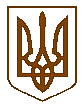 Баришівська селищна рада                                                                                                                                Броварського районуКиївської областіVIII скликанняР І Ш Е Н Н Я24.12.2020								                 №проектПро надання згоди на укладаннякороткострокових договорів орендиземельних ділянок  СТОВ «Лук’янівське»під польовими дорогами        На підставі до вимог ст.12, Земельного кодексу України,  ст.26 Закону України  „Про місцеве самоврядування в Україні”, відповідно до Тимчасового порядку використання земель сільськогосподарського призначення, затвердженого рішенням селищної ради від 17.04.2019 №222-09-07,  розглянувши клопотання директора СТОВ «Лук’янівське»                  В.О. Мигащенка (с.Лук’янівка, вул.Кирпоноса,1) щодо заключення короткострокових договорів оренди земельних ділянок на території Баришівської селищної ради та відповідних старостинських округах,  Броварського району Київської області (за межами населеного пункту),                враховуючи пропозиції постійної комісії з питань  регулювання  земельних ресурсів та  відносин, містобудування та архітектури охорони довкілля та благоустрою населених пунктів,селищна рада					 в и р і ш и л а:             1. Надати згоду на укладання короткострокових договорів оренди на земельні ділянки на території Баришівської селищної ради та відповідних старостинських округах Броварського району Київської області, терміном на 11 місяців, а саме:											 - площею 5,00 га під польовими дорогами   на території  Рудницького старостинського округу Баришівської селищної ради  Броварського району  Київської області (за межами населеного пункту);		 - площею 36,6 га під польовими дорогами  на території     Лук’янівського старостинського округу Баришівської селищної ради Броварського району  Київської області (за межами населеного пункту);	       - площею 9,14 га під польовими дорогами  на території     Перемозького старостинського округу Баришівської селищної ради  Броварського району  Київської області (за межами населеного пункту);            - площею 14,0 га  землі запасу (рілля)   на території  Лук’янівського старостинського округу Баришівської селищної ради  Броварського району  Київської області (за межами населеного пункту).		 2. Встановити розмір орендної плати  за земельні ділянки:          - площею 5,00 га під польовими дорогами   на території  Рудницького старостинського округу Баришівської селищної ради  Броварського району  Київської області (за межами населеного пункту) у    відповідності від нормативно грошової оцінки  одиниці площі,що становить 26531,0грн); 		 - площею 36,6 га під польовими дорогами  на території     Лук’янівського старостинського округу Баришівської селищної ради Броварського району  Київської області (за межами населеного пункту) у    відповідності від нормативно грошової оцінки  одиниці площі,що становить 26531,0грн); 	       - площею 9,14 га під польовими дорогами  на території     Перемозького старостинського округу Баришівської селищної ради  Броварського району  Київської області (за межами населеного пункту)___% у    відповідності від нормативно грошової оцінки  одиниці площі,що становить 26531,0грн);            - площею 14,0 га  землі запасу (рілля)   на території  Лук’янівського старостинського округу Баришівської селищної ради  Броварського району  Київської області (за межами населеного пункту) у відповідності до нормативно грошової оцінки ______% у   відповідності від нормативно грошової оцінки  одиниці площі,що становить 26531,0грн;  	       3.Договір набуває чинності з 01.12.2020 по 01.11.2021. 	       4.Оприлюднити дане рішення на офіційному веб-сайті Баришівської селищної ради           5.Контроль за виконанням рішення покласти на постійну комісію з питань  регулювання  земельних ресурсів та  відносин, містобудування та архітектури охорони довкілля та благоустрою населених пунктів.            Селищний голова                                           Олександр ВАРЕНІЧЕНКО                    .